Ålands lagtings beslut om antagande avLandskapslag om ändring av landskapslagen om tillämpning i landskapet Åland av lagen om utkomststöd	I enlighet med lagtingets beslut 	upphävs 2 § 2 punkten landskapslagen (1998:66) om tillämpning i landskapet Åland av lagen om utkomststöd, samt 	ändras lagens 1 §, sådan den lyder i landskapslagen 2011/110, som följer:1 §Lagens tillämpningsområde	Lagen om utkomststöd (FFS 1412/1997) ska på Åland tillämpas i den lydelse lagen hade i riket den 31 december 2022, med de avvikelser som anges i denna lag.__________________	Denna lag träder i kraft den 1 januari 2023.__________________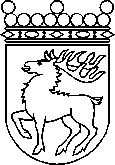 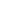 Ålands lagtingBESLUT LTB 40/2022BESLUT LTB 40/2022DatumÄrende2022-09-14LF 21/2021-2022	Mariehamn den 14 september 2022	Mariehamn den 14 september 2022Bert Häggblom talmanBert Häggblom talmanKatrin Sjögren  vicetalmanRoger Nordlundvicetalman